Konstituierende Sitzung des Fachschaftsrates am 25.07.2017Datum:			25.07.2017		Zeit:				18:00 Uhr – 19:30 UhrOrt:				Universität Trier, AB-CaféAnwesende Mitglieder:	Reiter, Franziska; Krause-Wichmann, Till; Jänen, Katharina; Wilkes, Theresa; Seeger, Tim; Schwarz, Julia; Bongartz, Annika; Weber, Benedikt; Simon, JanaProtokoll:			Till Krause-WichmannTagesordnungspunkte:TOP 1: FSR-Wahl 2017TOP 2: EntlastungTOP 3: ÄmtervergabeTOP 4: Erstsemesterveranstaltungen WS 17/18Die Beschlussfähigkeit wird durch Theresa festgestellt.TOP 1: WahlDie Wahl wurde erfolgreich durchgeführt.Es haben 37 Personen (ca. 15% der Studierenden) eine Stimme abgegeben. Die Stimmverteilung stellt sich folgendermaßen dar:Franziska Reiter: 33 StimmenBenedikt Weber: 35 StimmenTill Krause-Wichmann: 36 StimmenKatharina Jänen: 334 StimmenTOP 2: EntlastungenFranziska Reiter wurde einstimmig von ihrem Amt der Sprecherin entlastet.Tim Seeger wurde einstimmig von seinem Amt des stellv. Sprechers entlastet.Till Krause-Wichmann wurde einstimmig von seinem Amt der Finanzer entlastet.Katharina Jänen wurde einstimmig von ihrem Amt der stellv. Finanzerin entlastet.TOP 3: ÄmtervergabeDie Ämter wurden nach der erfolgten Wahl auf folgende Weise neuvergeben:Sprecherin: Franziska ReiterStellvertretender Sprecher: Benedikt WeberFinanzreferent: Till Krause-WichmannStellvertretende Finanzreferentin: Katharina JänenAlle oben aufgeführten Personen wurden einstimmig vom FSR vorgeschlagen und haben ihr Amt angenommen.Die interne Ämterverteilung wurde auf die nächste Sitzung vertagtTOP 4: Erstsemesterveranstaltungen WS 17/18Die Planung einer Kneipentour, des Marktes der Möglichkeiten und des Erstitutoriums wurde auf die nächste Sitzung vertagt.Universität TrierFachbereich II – Klassische PhilologieFachschaftsrat Klassische Philologie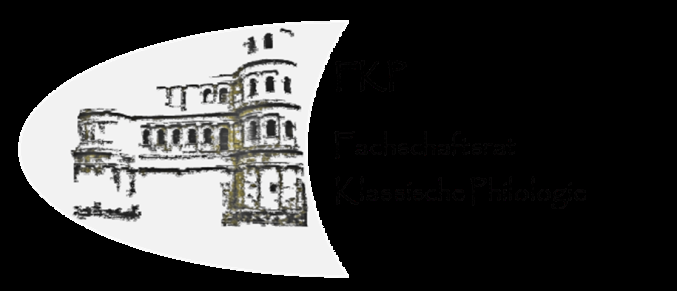 